KLASA:	119-03/24-03/03URBROJ:	514-08-03-01-02/01-24-12Zagreb, 23. svibnja 2024.Komisija za provedbu javnog natječaja objavljujePOZIV NA RAZGOVOR (INTERVJU)povodom javnog natječaja KLASA: 119-03/24-03/03 objavljenog u „Narodnim novinama“ broj 44/24 za prijam u državnu službu u Ministarstvo pravosuđa, uprave i digitalne transformacije.Intervju (razgovor) s kandidatom koji je zadovoljio na I i II fazi testiranja za radno mjesto:UPRAVA ZA GRAĐANSKO, TRGOVAČKO I UPRAVNO PRAVOSEKTOR ZA SREDIŠNJU PISMOHRANU ZEMLJIŠNIH KNJIGA REPUBLIKE HRVATSKESLUŽBA ZA ZAŠTITU I POHRANU ZEMLJIŠNIH KNJIGA- informatički tehničar - 1 izvršitelj/ica (rbr. 276.e) – mjesto rada: Gospićodržat će se online dana 27. svibnja 2024. godine (ponedjeljak) s početkom u 10,00 sati.Kandidat će putem elektroničke pošte zaprimiti link putem kojeg će moći pristupiti online intervjuu, a ukoliko ne pristupi razgovoru u zakazanom terminu smatra se da je odustao/la od prijave.Postupak razgovora provodi Komisija za provedbu javnog natječaja te u razgovoru utvrđuje znanja, sposobnosti i vještine, interese i motivaciju kandidata za rad u državnoj službi, stečeno radno iskustvo te rezultate ostvarene u dosadašnjem radu.					                                   Komisija za provedbu javnog natječaja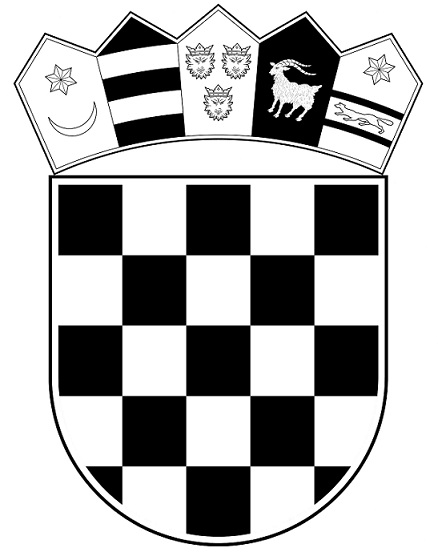 REPUBLIKA HRVATSKAMINISTARSTVO PRAVOSUĐA, UPRAVE I DIGITALNE TRANSFORMACIJEKomisija za provedbu javnog natječaja